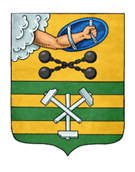 ПЕТРОЗАВОДСКИЙ ГОРОДСКОЙ СОВЕТ19 сессия 28 созываРЕШЕНИЕот 23 ноября 2018 г. № 28/19-403О награждении Почетной грамотой Петрозаводского городского Совета Бекелева А.А. В соответствии с пунктом 7 Положения «О Почетной грамоте Петрозаводского городского Совета», утвержденного Решением Петрозаводского городского Совета от 17.12.2002 № XXIV/XXX-400, на основании ходатайства Председателя Петрозаводского городского Совета Петрозаводский городской СоветРЕШИЛ:Наградить Почетной грамотой Петрозаводского городского Совета  Бекелева Андрея Александровича, заместителя председателя комитета жилищно-коммунального хозяйства – начальника управления городского хозяйства и транспорта Администрации Петрозаводского городского округа, за успехи в развитии местного самоуправления в Петрозаводском городском округе, эффективное взаимодействие с жителями и организациями города Петрозаводска при реализации проекта по обеспечению уличным освещением микрорайона «Большая Медведица».ПредседательПетрозаводского городского Совета                                             Г.П. Боднарчук